12th Grade 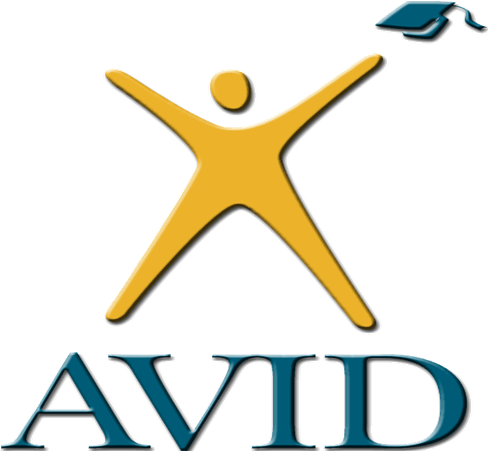 Ms. Norris         mnorris@ttsd.k12.or.us                Room 208 Course Description: AVID (Advancement Via Individual Determination) is a special program designed to support and assist selected students with their college preparatory curriculum. The program goal is that every student reaches his or her potential, both as a student and as a citizen, and that he or she attends a four-year institution of higher education in preparation for professional success.  Course Content: Throughout junior year we will explore the following areas:College Applications and Personal Essay WritingScholarship Searches and applicationsDiscussion and Public Speaking SkillsCollege Life Skills Reading, Essay Writing, and ResearchOrganization and Time ManagementStudy StrategiesTutorialsCourse Standards:AVD 	WR1	Student uses writing strategies to strengthen his/her writing.AVD 	INQ1	Student is an active participant in inquiry activities, such as tutorials, Socratic seminars,and philosophical chairs.AVD  	COL1	Student collaborates with peers effectively and in a positive manner.AVD	ORG1	Student effectively maintains organization of binder, planner, and Cornell notes, and uses.AVD	RDG1	Time management skills to achieve academic success.Required Materials for Class:1.  Minimum 2" Binder with Tab-dividers  2.  College Ruled Paper3.  Pens, pencils, highlighterGrades: Students receive regular feedback regarding their performance in AVID. The weighted grade will be based upon the following:1.  Assignments- Writing, Reading, AVID Binder/Cornell Notes, Tutorials			50%2. Participation -Classroom Activities, Participation in Study and Writing Groups  		20%3. Tests-   Essays, Projects, Presentations							30%							100%-90% A89%-80% B79%-70% C69%-60% D59% and below Class Rules:  Be SafeHumiliating, insulting, or putting down others will not be tolerated.Defiance of teacher requests will result in referral or call home.Dress code. No hoods, bandanas, gloves, sunglasses, or inappropriate images.Be Respectful Respect the space and property of students and the classroom.Use please & thank you.  *     Listen to the speaker. No talking out of turn, raise your hand. *	No Electronic Devices. You will receive a warning and then it will be taken away. Be Responsible Come on time, prepared, and ready to learn.  I enforce the school tardy policy.Bathroom and hall passes are limited.Makeup work needs to be completed upon three days of return from your absence. Keep track of homework assignments.Actively participate.Maintain Academic honesty, no plagiarism, or cheating. A failing grade will be given for the cheater and aid to cheater. __________________________________________________________________________________________________________Dear Parents or Guardian,I am pleased to inform you that your student will be attending my Avid college preparation course. If you have any questions please do not hesitate to contact me at Tigard High School.  Drop a note in my box, call me at (503) 431-5503 or e-mail me at mnorris@ttsd.k12.or.us. I look forward to working with you and your family.Sincerely,Ms. NorrisAvid InstructorStudent’s Name			____________________________________________________Parent/Guardian Name				 	Parent/Guardian Signature____________________________________________________		____________________________________________________